江苏省锅炉学会省锅炉会字〔2021〕11号钢铁化工行业自备电厂锅炉与辅机节能提效技术研讨会征文启事各位会员：钢铁化工行业自备电厂锅炉与辅机节能提效技术研讨会拟定于11月28日在南京举办，由江苏省锅炉学会主办、南京师范大学能源与机械工程学院联办。本次研讨会以“推动钢铁化工行业自备电厂锅炉与辅机节能提效技术创新，实现绿色可持续发展”为主题，拟邀请政府机构代表、高校科研院所人员、相关企业人员等约100人参加，会议期间，邀请政府部门代表对钢铁化工行业节能提效相关政策进行解读，企业代表对自备电厂锅炉与辅机设备节能提效技术需求进行发布，高校科研院所的研究人员对相关的最新科研成果进行宣传与展示，同时展出节能环保企业和装备制造企业风采、典型项目案例和最新产品，为我省高质量发展走在前列、率先实现“碳达峰”贡献科技工作者的智慧和力量。值此机会，本会向社会各界征文，主要方向：双碳目标达成、能源结构优化、节能环保等。对收集的论文将组织专家评选，择优推荐刊物发表，论坛提供版面费。同时征集相关主题的建言献策，对建言献策被采纳者给予嘉奖。欢迎大家踊跃投稿和提建议。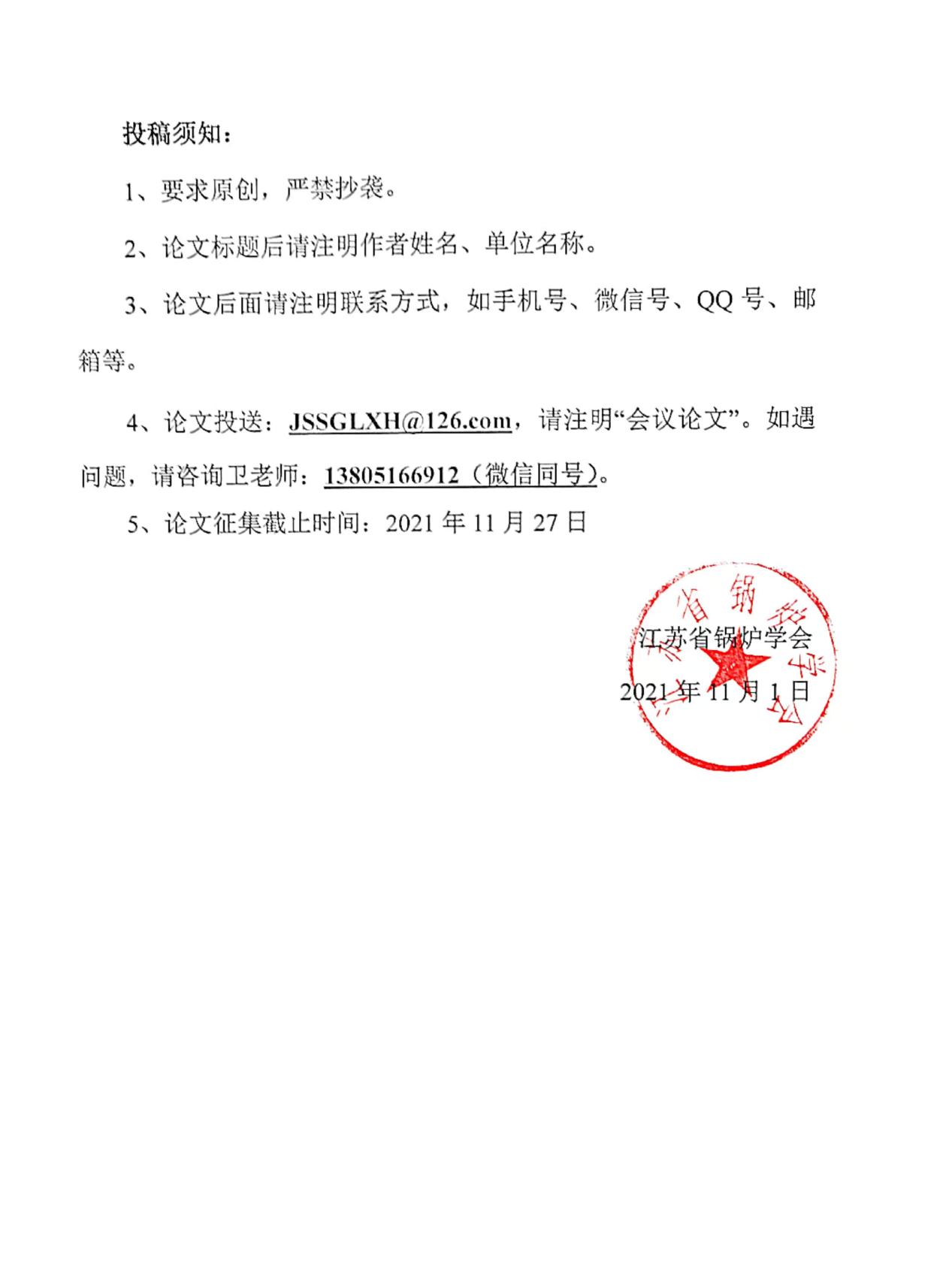 